§2535.  Incontestability, limitation of liability after reinstatement1.   A reinstated policy of life insurance or annuity contract may be contested on account of fraud or misrepresentation of facts material to the reinstatement only for the same period following reinstatement and with the same conditions and exceptions as the policy provides with respect to contestability after original issuance.[PL 1969, c. 132, §1 (NEW).]2.   When any life insurance policy or annuity contract is reinstated, such reinstated policy or contract may exclude or restrict liability to the same extent that such liability could have been or was excluded or restricted when the policy or contract was originally issued, and such exclusion or restriction shall be effective from the date of reinstatement.[PL 1969, c. 132, §1 (NEW).]SECTION HISTORYPL 1969, c. 132, §1 (NEW). The State of Maine claims a copyright in its codified statutes. If you intend to republish this material, we require that you include the following disclaimer in your publication:All copyrights and other rights to statutory text are reserved by the State of Maine. The text included in this publication reflects changes made through the First Regular and First Special Session of the 131st Maine Legislature and is current through November 1. 2023
                    . The text is subject to change without notice. It is a version that has not been officially certified by the Secretary of State. Refer to the Maine Revised Statutes Annotated and supplements for certified text.
                The Office of the Revisor of Statutes also requests that you send us one copy of any statutory publication you may produce. Our goal is not to restrict publishing activity, but to keep track of who is publishing what, to identify any needless duplication and to preserve the State's copyright rights.PLEASE NOTE: The Revisor's Office cannot perform research for or provide legal advice or interpretation of Maine law to the public. If you need legal assistance, please contact a qualified attorney.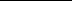 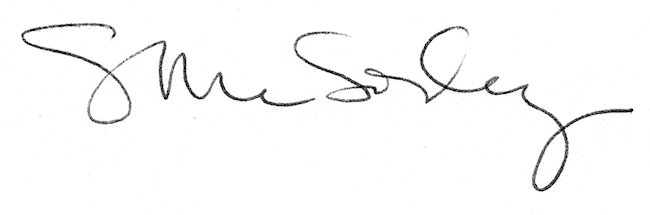 